Ahoj kluci, ahoj holky, 					              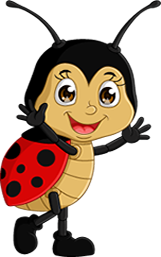 zdravíme Vás z naší školky!															Možná někteří z Vás jsou rádi, že jsou doma s rodiči, ale určitě spousta z Vás by se chtěla vrátit do školky. A věřte, že i nám moc chybíte, ale snad se brzy opět spolu ve školce potkáme.Týden: 8.3.-12.3.2021Téma: V ZOOTento týden máme v plánu s dětmi:Povídat si o zvířátkách žijících v ZOO.Poznat zvířata žijící v ZOO, umět je pojmenovat.Vědět jak se máme v ZOO chovat, proč zvířata nekrmíme.Vědět o exotických zvířatech žijících ve volné přírodě.Poznat rozmanitost živých tvorů, jejich obrázky vyhledávat v knihách.Zvířátka v ZOO: Jaká známe? / proč je nekrmíme / jak se k nim chováme / kdo se o ně stará / odkud přijelaMají kopýtka: antilopa, zebra, žirafa / Kdo ještě?Plazi a šelmy: kde se chovají / mohou být nebezpeční / medvěd, vlk / hadi, ještěrky / lev, tygrVodní nádrže: tuleni / delfíni / krokodýl, hroch / rybičky / Jaká ještě?Ptáci: dravci / pštros / sovy / papoušci / voliéryNaučit se básničku„Zvířátka v ZOO“Dobré ráno, dobrý den,za zvířátky pojedem.Z papíru je vyrobíme,pak si z kostek postavíme,velikánkou ohradu – zoologickou zahradu.Zazpívat si písničku MÁME RÁDI ZVÍŘATAhttps://www.youtube.com/watch?v=wwHWhaGIla0Pohybová chvilkaopičí dráha (chůze po lavičce, průlez obručí, přeskok kostky, slalom apod.)plazíme se jako had, skáčeme jako opice, chodíme jako lev...závody krokodýlů - děti lezou po čtyřech s hračkou na zádechHádanky ze ZOOObrovský je. No to teda! Nadzvednout se vůbec nedá. Nos má jako hadici - dlouhou, šedou, troubící. /slon/ Pruhovanou má svou mámu, pruhy nosí na pyžamu, černobílá má i žebra, poznali jste ? je to…./zebra/ Na stromech se ráda houpe, banány si sama loupe, žije hlavně v Africe, říkáme jí…/opice/ Pro svou hřívu stal se král, každý se ho totiž bál ! Tak hlasitý strašný řev, umí totiž jenom…/lev/ Bručím rád a lížu med, pověz kdo jsem? Třeba hned. Je to snadné, žádná věda, jde tu přeci o…/medvěda/ Bystré oči, silné tlapy. Pruhovaný dres, v tlamě hodně ostrých zubů, až mě jímá děs…/tygr/Výtvarné a pracovní činnostihadí cesta - malujeme prstovými barvami, prstem do písku apod.krokodýlí zuby - modelujeme z plastelíny (jehlan)vystřihování hada - spirála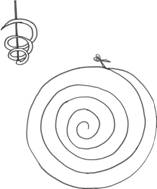 Vyrob si z papíru slona: popros rodiče, aby ti pomohli vystřihnout jednotlivé části a hurá do práce http://krokotak.com/2019/08/paper-elephant/Omalovánky 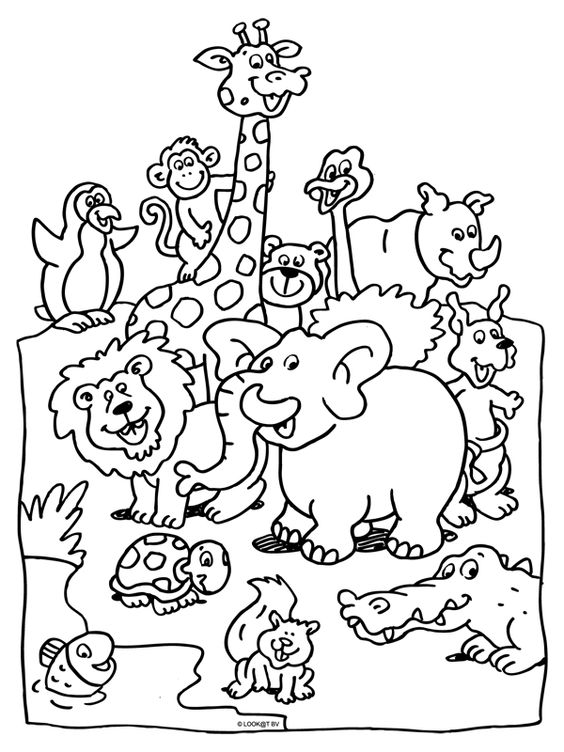 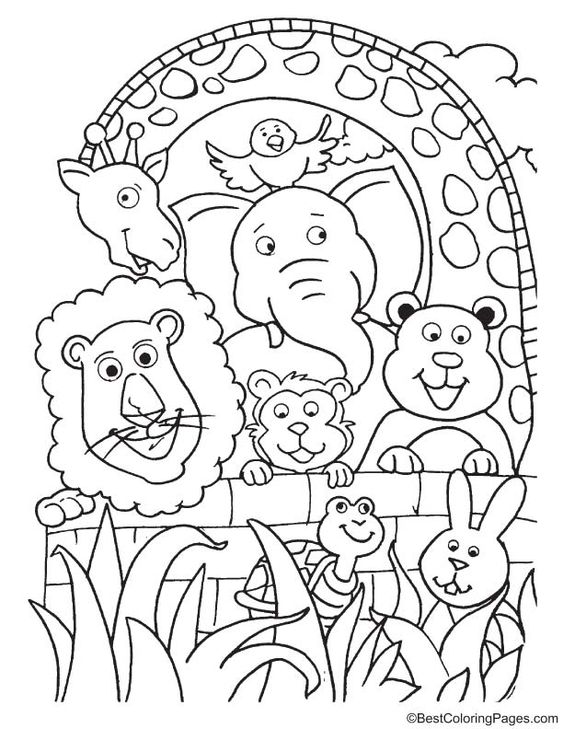 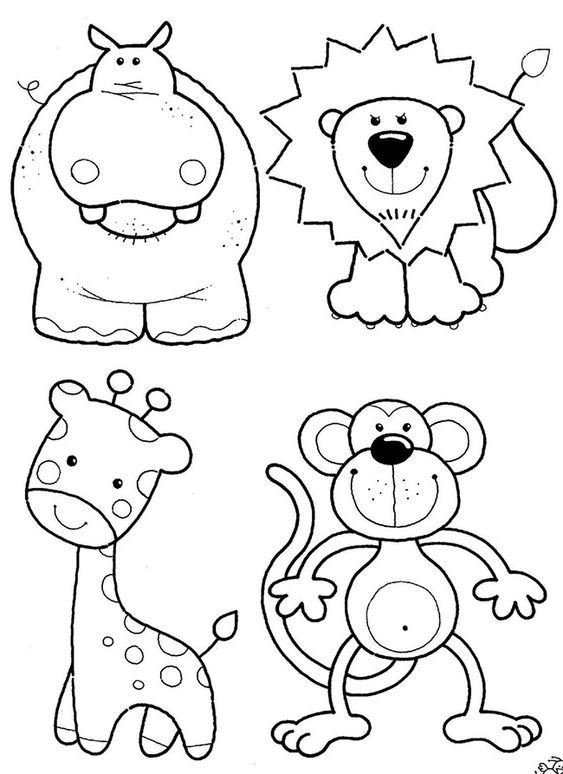 Pracovní list č.1 - Najdi mládě a spoj tužkou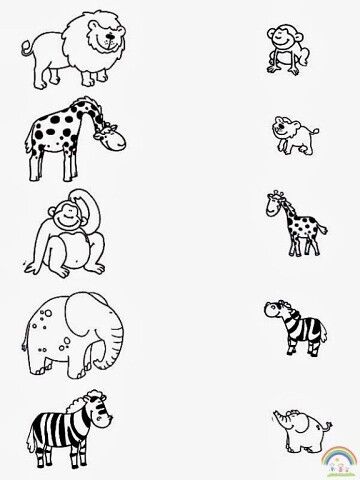 Pracovní list č.2 – Stíny zvířat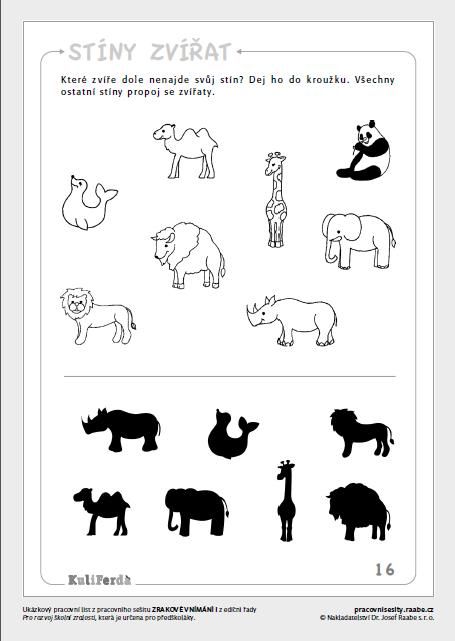 